PRAWA I OBOWIĄZKI 
Z „KODEKSU ZACHOWAŃ PRZEDSZKOLAKA”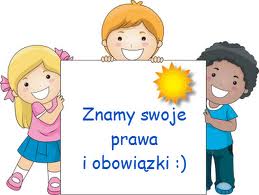 Dzieci mają specjalne uprawnienia przyznane im przez prawo, które mają im zapewnić odpowiednie warunki życia, pełny rozwój osobowości, a także możliwości pozytywnej samorealizacji. ZABIEGAMY BY WYCHOWANEK STOSOWAŁ SIĘ DO NORM I ZASAD :Bawimy się zgodnie.Pomagamy sobie nawzajem.Jesteśmy uprzejmi.Szanujemy siebie i innych.Słuchamy poleceń dorosłych.Dbamy o książki i zabawki.Dbamy o czystość i porządek w sali i łazience.Szanujemy pracę kolegów innych osób.Okazujemy swoje uczucia i emocje.Wyrażamy własne potrzeby.ZABRANIA SIĘ :wyrządzania krzywdy innymwyśmiewania się z innychprzezywania koleżanek i kolegów z grupy przeszkadzania innym w zabawieniszczenia wytworów pracy rówieśnikówkrzyczenia, hałasowaniabiegania w sali zajęć, niszczenia zabawek i innych przedmiotów.W NASZYM  ODDZIAŁACH PRZEDSZKOLNYCH  DZIECKO MA PRAWO DO:szacunku i indywidualnego tempa rozwoju,swobody myśli, sumienia i wyznania,prosić o to czego chce, ale nie żądać tego,podejmować decyzje i ponosić ich konsekwencje,uczestniczyć we wszystkich formach aktywności proponowanych przez przedszkole,przebywać w warunkach zapewniających bezpieczeństwo,zdobywać wiedzę i umiejętności, badać i eksperymentować,popełniać błędy i zmieniać zdanie,odnosić sukcesy,do swojej prywatności, samotności i niezależności,do nienaruszalności cielesnej,zdrowego żywienia, gdy jest głodne i spragnione,do pomocy nauczyciela w sytuacjach trudnych dla niego,znać swoje prawa i korzystać z nich,spokoju i samotności, gdy tego chce,pomocy i ochrony przy pokonywaniu przeżyć wywołanych przemocą,wypowiedzi i aktywnej dyskusji z dorosłymi i dziećmi,wspólnoty i solidarności w grupie,zabawy i wyboru towarzyszy zabaw,pomocy ze strony dorosłych i kontaktów z nimi na zasadzie równouprawnienia,doświadczania konsekwencji swojego zachowania.NASZ WYCHOWANEK MA OBOWIĄZEK :postępować zgodnie z ogólnie przyjętymi normami społecznymi, stosować normy grzecznościowe w stosunku do kolegów i osób dorosłych,dbać o bezpieczeństwo, zdrowie swoje oraz kolegów,przestrzegać zasad obowiązujących w grupie ,respektować polecenia nauczyciela,utrzymywać porządek wokół siebie,sprzątać zabawki po skończonej zabawie,nie przeszkadzać innym w zabawie,dbać o swóją higienę osobistą oraz estetyczny wygląd,wywiązywać się z przydzielonych zadań i obowiązków,nieść pomoc rówieśnikom i młodszym kolegom,szanować godność i wolność drugiego człowieka,informować nauczyciela o zagrożeniach i własnych sytuacjach trudnych.Dzieci w naszych  oddziałach przedszkolnych otrzymują precyzyjne określenie norm i zasad co jest dozwolone, a czego nie wolno.
Opracowując „Kodeks zachowań przedszkolaka” staraliśmy się zarówno wspierać i motywować je do przestrzegania obowiązujących norm i zasad, jak również konsekwentnie egzekwować go. 
Skutecznym środkiem wychowania są nagrody i pochwały. Mają one wartość zachęcającą do pracy dla każdego człowieka, a tym bardziej dla dziecka. Uznanie i akceptacja mobilizują do dalszych wysiłków.FORMY NAGRADZANIA :pochwała indywidualnapochwała wobec grupypochwała przed rodzicamidostęp do atrakcyjnej zabawkidyplom uznaniadrobne nagrody rzeczowe, np. emblematy uznania, znaczkiNAGRADZAMY ZA :stosowanie ustalonych zasad i umówwysiłek włożony w wykonaną pracęwywiązanie się z podjętych obowiązkówbezinteresowną pomoc innymaktywny udział w pracach na rzecz grupy i przedszkolaUstalenie norm postępowania wiąże się z konsekwencjami za brak podporządkowania się im.FORMY ODDZIAŁYWAŃ WYCHOWAWCZYCH ZA NAGANNE POSTĘPOWANIE WYCHOWANKÓW :upomnienie słowne indywidualne,upomnienie słowne wobec grupy,poinformowanie rodziców o przewinieniu,odsunięcie od zabawy,zastosowanie aktywności mającej na celu rozładowanie negatywnych emocji,rozmowa z dyrektorem.UPOMNIENIA STOSUJEMY ZA :nieprzestrzeganie ustalonych norm i zasad współżycia w grupie i przedszkolu,stwarzanie sytuacji zagrażających bezpieczeństwu i zdrowiu własnemu i innych,zachowania agresywne i aroganckie,zniszczenie wytworów pracy innych , ich własności,celowe nie wywiązywanie się z podjętych obowiązków.